City of BillingsPark Board Agenda 03/11/2020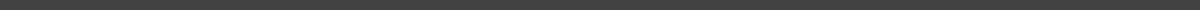 11 March 2020 / 06:30 PM / Billings City Hall, 202 NE Hwy 60ROLL CALLPresident Jennifer Fritsche will open the meeting.OPEN DISCUSSIONTREASURER’S REPORTThe treasurer’s report will be discussed.AGENDAOld BusinessNo old business.New BusinessReview and approve the minutes from February meeting, vote needed.Update:  Health permitCity of Billings Bicentennial, next meetingUpdate:  little free libraryUpdate:  Softball fieldUpdate:  Merry-go-’roundEaster Egg HuntNew treesUpdate:  ConcessionsUpdate:  Basketball CourtUpdate:  Play Power playground equipmentUpdate:  July 4th CelebrationSchedule next meeting:  Wednesday, April 08, 2020.ADJOURNMENT